Česká liga starších žáků U15 – skupina A14. kolo – sobota 9. listopadu 2014hřiště Plzeň Luční – UMT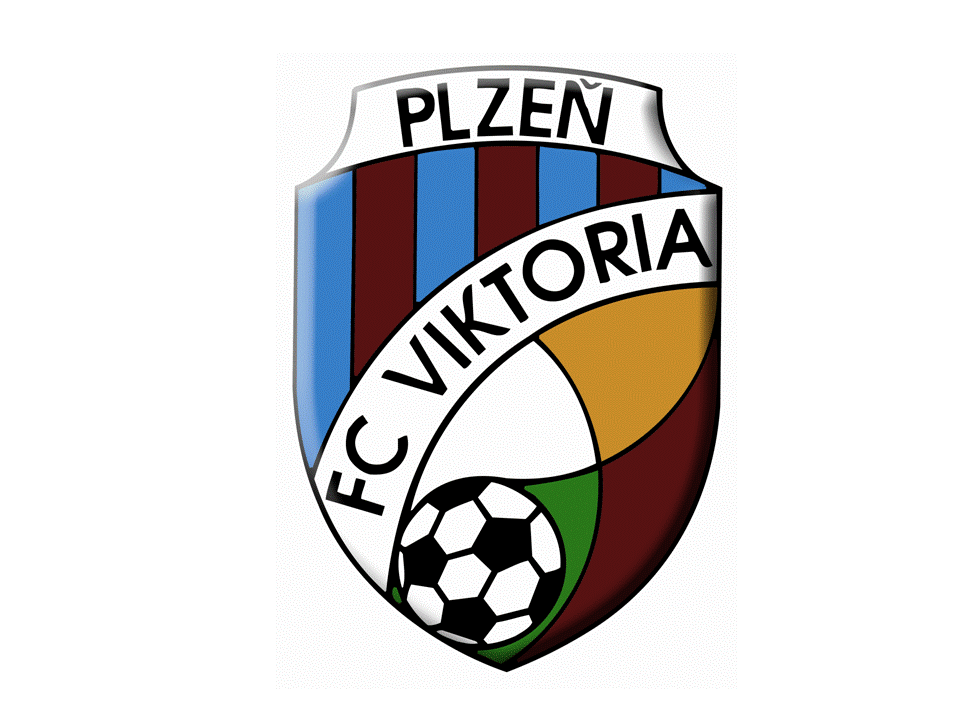 FC VIKTORIA PLZEŇ – SK SLAVIA PRAHA 6 : 1 (3:1)Góly11. min		1:0	Němec	21. min		2:0	Kepl as. Šulc22. min		2:134. min		3:1	Zajíček as. Němec44. min		4:1	Plecitý as. Vodrážka46. min		5:1	Uzlík (pokutový kop)50. min		6:1	Patrovský as. KeplSestavaTomáš Novák, Brož Marek (45.´ Samuel Těžký), Míka Václav, Václav Uzlík (60.´ Jakub Král), Dominik Mošna (55.´ Jan Pospíchal), Marek Patrovský, Pavel Šulc (55.´ Martin Lávička), Petr Zajíček (45.´ Michal Žižka), Adam Němec (40.´ Jan Vodrážka), Tomáš Kepl (60.´ Patrik Klich), Denis PlecitýTrenéřiLadislav NovotnýSoupeř hrál s malou aktivitou směrem k naší, od prvních minut vyčkával na své polovině, čekal na naši chybu a možnost pro rychlý protiútok. Hráli jsme trpělivě, dobře kombinovali a hledali cestu k překonání soupeřova bloku. Trpělivost se vyplatila, dočkali jsme se i prvních gólů a ujali vedení. Soupeře jsme dostali ještě do utkání v 22. minutě, podcenili jsme útok soupeře, kterému se podařilo snížit na rozdíl jednoho gólu. Náš tým uklidnil před koncem poločasu pěkným gólem Zajíček, který zakončil kombinaci Brož Němec. Druhý poločas jsme se snažili nadále držet míč a trpělivě připravovat útočné kombinace. Herní převahu jsme dokázali proměnit v navýšení počtu gólu v soupeřově brance.„Hráče musíme pochválit za trpělivost, při překonávání pasivního přístupu soupeře. Dařila se kombinace, mrzet nás musí neproměněné šance, soupeře jsme mohli porazit výraznějším rozdílem.“